Webinar, Thursday 4th July 202409.00 to 12.00Under Construction: The Teenage Brain 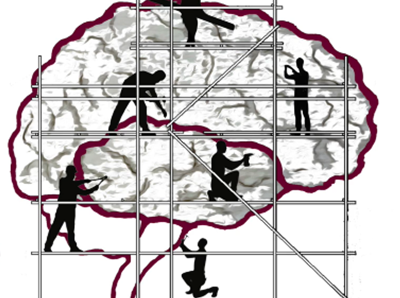 The human brain is not fully developed until between 25 and 30 years of age. Until then, children and young people should be considered a work in progress, particularly in the case of teenagers. From time immemorial, adults have wrestled with the conundrum that is the adolescent mind: at times growing in maturity before rapidly shifting to volcano-like, emotional outbursts. The first step toward understanding the teenage brain, and how best to support it, is knowing that there are huge differences between the way that the fully mature adult brain and teenage brain work.On this one-hour workshop we shall explore: Teaching teenagersThe teenage brain: What’s going on?Nurturing and developing the teenage brainEmotionsThrough a cracked windscreen: Decision-makingA nurturing environmentBOOKING FORM BELOWNUMBER OF DELEGATES IS LIMITED AND We anticipate high levels of interest. Please book early to secure your placeDate: Thursday 4th July 2024, 09.00-12.00Venue:  WEBINAR [on ZOOM]Fee: £80 + VAT per person registered To reserve your place and request an invoice please contact us at: jennifernock@protonmail.comand complete and send the booking form below. NB: It is most important that you include both the contact email details of the attendee AND those of the person in your organisation who processes payment of invoices.About the trainerDr Jennifer Nock is an Educator and Chartered Psychologist, with many years of experience working with children and young people, their families and educators. She is passionate about supporting educators and parents to better understand mental health, behaviour and relationships, and to view children and young people through a developmental lens. For additional information, and testimonials from our clients please visit our website: http://www.jennifernocktrainingandconsultancy.com/